Focus:  Significant historical events, people and places in their own locality Planning Around A Text: The Storm Whale by Benji Davies Y1 Medium Term Plan – Autumn 2018History Objectives: To investigate and interpret the pastObserve or handle evidence to ask questions and find answers to questions about the past.Ask questions such as: what was it like for people? What happened? How long ago?Use artefacts, pictures, stories, online sources and databases to find out about the past. Identify some of the different ways the past has been represented.To build an overview of world historyDescribe significant people from the past. Recognise that there are reasons why people in the past acted as they did.To understand chronologyPlace events and artefacts in order on a time line.Label time lines with words or phrases such as: past, present, older and newer.Use dates where appropriate.To communicate historicallyUse words and phrases such as: long time ago, recently, years, decades and centuries to describe the passing of time. 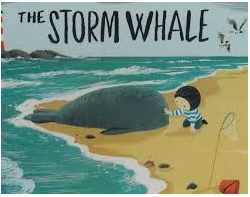 Themes (0pportunities for SMSC): Adapting to change, new beginnings, friendship, helping others, problem solving, co-operation and working together, caring for others, family, secrets and loneliness.Art Objectives: To develop ideas:Respond to ideas and starting points.Explore ideas and collect visual information.Explore different methods and materials as ideas develop.To master techniques:Drawing: Draw lines of different sizes and thickness.Show pattern and texture by adding dots and lines.Show different tones by using colour pencils. Painting:Use thick and thin brushes.Add white colour to make tints and black to colour to make tones.Collage: Use a combination of materials that cut, torn and glued.Sort and arrange materials.Mix materials to create texture.To take inspiration from the greats (classic and modern)Describe the work of notable artists.History Objectives: To investigate and interpret the pastObserve or handle evidence to ask questions and find answers to questions about the past.Ask questions such as: what was it like for people? What happened? How long ago?Use artefacts, pictures, stories, online sources and databases to find out about the past. Identify some of the different ways the past has been represented.To build an overview of world historyDescribe significant people from the past. Recognise that there are reasons why people in the past acted as they did.To understand chronologyPlace events and artefacts in order on a time line.Label time lines with words or phrases such as: past, present, older and newer.Use dates where appropriate.To communicate historicallyUse words and phrases such as: long time ago, recently, years, decades and centuries to describe the passing of time. Themes (0pportunities for SMSC): Adapting to change, new beginnings, friendship, helping others, problem solving, co-operation and working together, caring for others, family, secrets and loneliness.Sparkly Start: visit to Fishing Heritage Centre. Outcomes: sketches of nautical clothing worn by fishermen e.g. sou’wester (hat), oilskins, bibs, braces, woolen sweater. Also sketch fishing related items: trawl nets, floats etc.Fabulous Finish: recite nautical poems in role as fishermen; nautical songs; reading aloud - fishing facts.History Objectives: To investigate and interpret the pastObserve or handle evidence to ask questions and find answers to questions about the past.Ask questions such as: what was it like for people? What happened? How long ago?Use artefacts, pictures, stories, online sources and databases to find out about the past. Identify some of the different ways the past has been represented.To build an overview of world historyDescribe significant people from the past. Recognise that there are reasons why people in the past acted as they did.To understand chronologyPlace events and artefacts in order on a time line.Label time lines with words or phrases such as: past, present, older and newer.Use dates where appropriate.To communicate historicallyUse words and phrases such as: long time ago, recently, years, decades and centuries to describe the passing of time. A Fish Sale on a Cornish Beach, 1885 (oil painting)  Stanhope Alexander Forbes (1857-1947)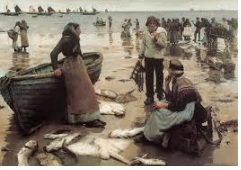 Anticipated Writing Outcomes: Exploration of writing for pleasure. (Have a go at a range of text types!)Writing Process (2 different text types):Text interrogation; teacher modelling; shared writing; independent writing; edit to improve writing; re-write (further draft).Text Types: 1. Story – retell or adaptation.2. Thought bubbles in role as main character (freeze-framing). 3. Recount of visit to Fishing Heritage Centre.   4. Diary writing in role as main character.5. Procedural writing – write instructions on how to care for wildlife.6.Description of the main character. 